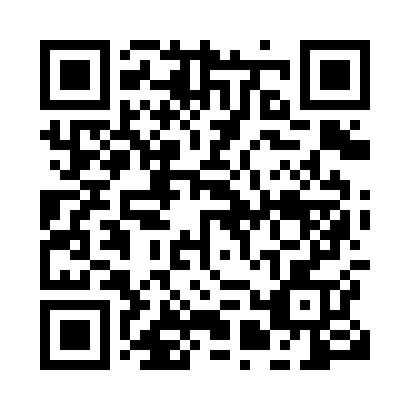 Prayer times for Machali, ChileWed 1 May 2024 - Fri 31 May 2024High Latitude Method: NonePrayer Calculation Method: Muslim World LeagueAsar Calculation Method: ShafiPrayer times provided by https://www.salahtimes.comDateDayFajrSunriseDhuhrAsrMaghribIsha1Wed5:537:1812:403:386:017:212Thu5:547:1912:403:386:007:203Fri5:547:2012:393:375:597:194Sat5:557:2112:393:365:587:185Sun5:567:2112:393:355:577:186Mon5:567:2212:393:355:567:177Tue5:577:2312:393:345:557:168Wed5:587:2412:393:335:547:159Thu5:587:2412:393:335:537:1510Fri5:597:2512:393:325:537:1411Sat5:597:2612:393:315:527:1312Sun6:007:2712:393:315:517:1313Mon6:017:2712:393:305:507:1214Tue6:017:2812:393:295:507:1115Wed6:027:2912:393:295:497:1116Thu6:037:3012:393:285:487:1017Fri6:037:3012:393:285:477:1018Sat6:047:3112:393:275:477:0919Sun6:047:3212:393:275:467:0920Mon6:057:3212:393:265:467:0821Tue6:057:3312:393:265:457:0822Wed6:067:3412:393:255:457:0723Thu6:077:3412:393:255:447:0724Fri6:077:3512:403:255:447:0725Sat6:087:3612:403:245:437:0626Sun6:087:3612:403:245:437:0627Mon6:097:3712:403:245:427:0628Tue6:097:3812:403:235:427:0529Wed6:107:3812:403:235:427:0530Thu6:107:3912:403:235:417:0531Fri6:117:4012:403:235:417:05